Главным управлением Министерства юстиции Российской Федерации по Нижегородской области " 29 " апреля 2021 г.Зарегистрированы изменения в устав Государственный регистрационный № RU 523030002021001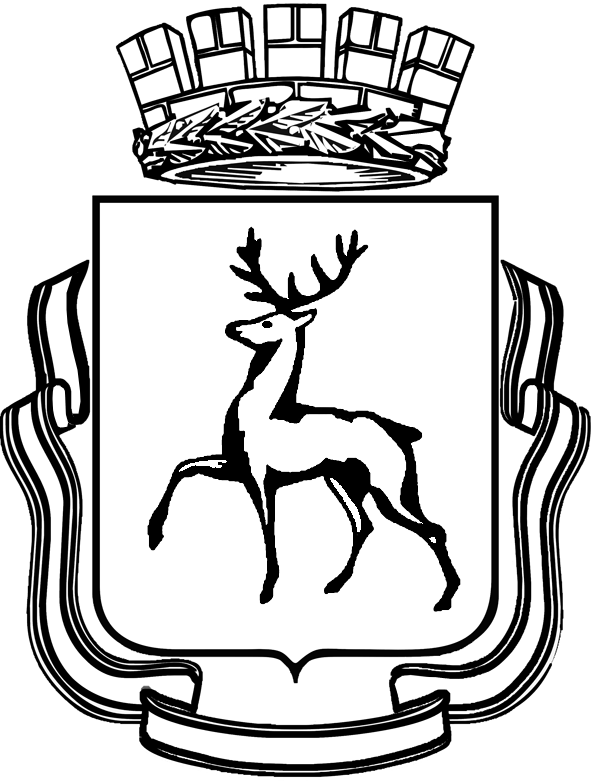 ГОРОДСКАЯ ДУМА ГОРОДА НИЖНЕГО НОВГОРОДАРЕШЕНИЕВ соответствии со статьей 303 Трудового кодекса Российской Федерации, Федеральным законом от 22 декабря 2020 года № 445-ФЗ «О внесении изменений в отдельные законодательные акты Российской Федерации», Федеральным законом от 22 декабря 2020 года № 458-ФЗ «О внесении изменений в статью 52 Федерального закона «Об общих принципах организации местного самоуправления в Российской Федерации», Федеральным законом от 8 декабря 2020 года № 411-ФЗ «О внесении изменений в Федеральный закон «О государственной регистрации уставов муниципальных образований» и статью 44 Федерального закона «Об общих принципах организации местного самоуправления в Российской Федерации», Федеральным законом от 9 ноября 2020 года № 363-ФЗ «О внесении изменений в статью 46 Федерального закона «Об общих принципах организации местного самоуправления в Российской Федерации», Федеральным законом от 9 ноября 2020 года № 370-ФЗ «О внесении изменений в Федеральный закон «Об общих принципах организации местного самоуправления в Российской Федерации» и статью 26.13 Федерального закона «Об общих принципах организации законодательных (представительных) и исполнительных органов государственной власти субъектов Российской Федерации», Федеральным законом от 24 апреля 2020 года № 148-ФЗ «О внесении изменений в отдельные законодательные акты Российской Федерации», Федеральным законом от 24 апреля 2020 года № 145-ФЗ «О внесении изменений в статью 16 Федерального закона «О государственном регулировании производства и оборота этилового спирта, алкогольной и спиртосодержащей продукции и об ограничении потребления (распития) алкогольной продукции», Федеральным законом от 20 июля 2020 года № 236-ФЗ «О внесении изменений в Федеральный закон «Об общих принципах организации местного самоуправления в Российской Федерации», Федеральным законом от 20 июля 2020 года № 241-ФЗ «О внесении изменений в статью 9 Федерального закона «О социальных гарантиях сотрудникам органов внутренних дел Российской Федерации и внесении изменений в отдельные законодательные акты Российской Федерации» и Федеральный закон «Об общих принципах организации местного самоуправления в Российской Федерации», Федеральным законом от 27 декабря 2019 года № 473-ФЗ «О внесении изменений в Жилищный кодекс Российской Федерации и Федеральный закон «О Фонде содействия реформированию жилищно-коммунального хозяйства» в части переселения граждан из аварийного жилищного фонда», Федеральным законом от 21 июля 2005 года № 115-ФЗ «О концессионных соглашениях», Федеральным законом от 29 декабря 2020 года № 464-ФЗ «О внесении изменений в отдельные законодательные акты Российской Федерации в части оказания помощи лицам, находящимся в состоянии алкогольного, наркотического или иного токсического опьянения», Федеральным законом от 30 декабря 2020 года № 518-ФЗ «О внесении изменений в отдельные законодательные акты Российской Федерации», Законом Российской Федерации от 21 февраля 1992 года № 2395-1 «О недрах», Положением о признании помещения жилым помещением, жилого помещения непригодным для проживания, многоквартирного дома аварийным и подлежащим сносу или реконструкции, садового дома жилым домом и жилого дома садовым домом, утвержденным постановлением Правительства Российской Федерации от 28 января 2006 г. № 47, Законом Нижегородской области от 10 сентября 2020 года № 103-З «О внесении изменений в Закон Нижегородской области «О гарантиях осуществления полномочий депутата, члена выборного органа местного самоуправления, выборного должностного лица местного самоуправления в Нижегородской области», статьями 29 и 47 Устава города Нижнего Новгорода ГОРОДСКАЯ ДУМА РЕШИЛА:1. Внести в Устав города Нижнего Новгорода, принятый постановлением городской Думы города Нижнего Новгорода от 23.11.2005 № 91 (с изменениями, внесенными постановлениями городской Думы города Нижнего Новгорода от 20.12.2006 № 95, от 30.01.2008 № 2, от 18.02.2009 № 13, от 27.05.2009 № 54, от 25.11.2009 № 120, решениями городской Думы города Нижнего Новгорода от 15.12.2010 № 92, от 21.09.2011 № 121, от 23.05.2012 № 47, от 29.05.2013 № 72, от 18.12.2013 № 172, от 25.06.2014 № 109, от 17.12.2014 № 193, от 27.05.2015 № 106, от 22.06.2016 № 147, от 24.05.2017 № 119, от 13.12.2017 № 259, от 21.02.2018 № 9, от 27.02.2019 № 18, от 22.05.2019 № 93, 29.01.2020 № 20, от 29.01.2020 № 21), следующие изменения: 1.1. В пункте 1 статьи 8:1.1.1. Подпункт 43 изложить в следующей редакции:«43) организация в соответствии с федеральным законом выполнения комплексных кадастровых работ и утверждение карты-плана территории;».1.1.2. Дополнить подпунктом 44 следующего содержания:«44) принятие решений и проведение на территории муниципального образования городской округ город Нижний Новгород мероприятий по выявлению правообладателей ранее учтенных объектов недвижимости, направление сведений о правообладателях данных объектов недвижимости для внесения в Единый государственный реестр недвижимости.».1.2. Пункт 1 статьи 8.1 дополнить подпунктами 18 и 19 следующего содержания: «18) предоставление сотруднику, замещающему должность участкового уполномоченного полиции, и членам его семьи жилого помещения на период замещения сотрудником указанной должности;19) осуществление мероприятий по оказанию помощи лицам, находящимся в состоянии алкогольного, наркотического или иного токсического опьянения.».1.3. В статье 16:1.3.1. Дополнить пунктом 1.1 следующего содержания:«1.1. В соответствии с законом Нижегородской области на части территории населенного пункта, входящего в состав муниципального образования городской округ город Нижний Новгород, может проводиться сход граждан по вопросу введения и использования средств самообложения граждан на данной части территории населенного пункта.Сход граждан, предусмотренный настоящим пунктом, может созываться городской Думой города Нижнего Новгорода по инициативе группы жителей соответствующей части территории населенного пункта численностью не менее 10 человек.Критерии определения границ части территории населенного пункта, входящего в состав муниципального образования городской округ город Нижний Новгород, на которой может проводиться сход граждан по вопросу введения и использования средств самообложения граждан, устанавливаются законом Нижегородской области.».1.3.2. Пункт 3 после слов «жителей населенного пункта» дополнить словами «(либо части его территории)».1.4. Дополнить статьей 18.1 следующего содержания:«Статья 18.1. Инициативные проекты1. В целях реализации мероприятий, имеющих приоритетное значение для жителей города Нижнего Новгорода или его части, по решению вопросов местного значения или иных вопросов, право решения которых предоставлено органам местного самоуправления города Нижнего Новгорода, в администрацию города Нижнего Новгорода может быть внесен инициативный проект. Порядок определения части территории муниципального образования городской округ город Нижний Новгород, на которой могут реализовываться инициативные проекты, устанавливается нормативным правовым актом городской Думы города Нижнего Новгорода.2. С инициативой о внесении инициативного проекта вправе выступить инициативная группа численностью не менее десяти граждан, достигших шестнадцатилетнего возраста и проживающих на территории муниципального образования городской округ город Нижний Новгород, органы территориального общественного самоуправления, староста сельского населенного пункта (далее - инициаторы проекта). Минимальная численность инициативной группы может быть уменьшена нормативным правовым актом городской Думы города Нижнего Новгорода. Право выступить инициатором проекта в соответствии с нормативным правовым актом городской Думы города Нижнего Новгорода может быть предоставлено также иным лицам, осуществляющим деятельность на территории муниципального образования городской округ город Нижний Новгород.3. Инициативный проект до его внесения в администрацию города Нижнего Новгорода подлежит рассмотрению на собрании или конференции граждан, в том числе на собрании или конференции граждан по вопросам осуществления территориального общественного самоуправления, в целях обсуждения инициативного проекта, определения его соответствия интересам жителей муниципального образования городской округ город Нижний Новгород или его части, целесообразности реализации инициативного проекта, а также принятия собранием или конференцией граждан решения о поддержке инициативного проекта. При этом возможно рассмотрение нескольких инициативных проектов на одном собрании или на одной конференции граждан.Нормативным правовым актом городской Думы города Нижнего Новгорода может быть предусмотрена возможность выявления мнения граждан по вопросу о поддержке инициативного проекта также путем опроса граждан, сбора их подписей.Инициаторы проекта при внесении инициативного проекта в администрацию города Нижнего Новгорода прикладывают к нему соответственно протокол собрания или конференции граждан, результаты опроса граждан и (или) подписные листы, подтверждающие поддержку инициативного проекта жителями муниципального образования городской округ город Нижний Новгород или его части.4. Информация о внесении инициативного проекта в администрацию города Нижнего Новгорода подлежит опубликованию (обнародованию) и размещению на официальном сайте муниципального образования городской округ город Нижний Новгород в информационно-телекоммуникационной сети «Интернет» в течение трех рабочих дней со дня внесения инициативного проекта в администрацию города Нижнего Новгорода и должна содержать сведения, указанные в части 3 статьи 26.1 Федерального закона от 6 октября 2003 года № 131-ФЗ «Об общих принципах организации местного самоуправления в Российской Федерации», а также об инициаторах проекта. Одновременно граждане информируются о возможности представления в администрацию города Нижнего Новгорода своих замечаний и предложений по инициативному проекту с указанием срока их представления, который не может составлять менее пяти рабочих дней. Свои замечания и предложения вправе направлять жители муниципального образования городской округ город Нижний Новгород, достигшие шестнадцатилетнего возраста.5. Инициативный проект подлежит обязательному рассмотрению администрацией города Нижнего Новгорода в течение 30 дней со дня его внесения.6. Порядок выдвижения, внесения, обсуждения, рассмотрения инициативных проектов, а также проведения их конкурсного отбора устанавливается городской Думой города Нижнего Новгорода.7. В отношении инициативных проектов, выдвигаемых для получения финансовой поддержки за счет межбюджетных трансфертов из бюджета Нижегородской области, требования к составу сведений, которые должны содержать инициативные проекты, порядок рассмотрения инициативных проектов, в том числе основания для отказа в их поддержке, порядок и критерии конкурсного отбора таких инициативных проектов устанавливаются в соответствии с законом и (или) иным нормативным правовым актом Нижегородской области. В этом случае требования частей 3, 6, 7, 8, 9, 11 и 12 статьи 26.1  Федерального  закона от 6 октября 2003 года № 131-ФЗ «Об общих принципах организации местного самоуправления в Российской Федерации» не применяются.8. В случае, если в администрацию города Нижнего Новгорода внесено несколько инициативных проектов, в том числе с описанием аналогичных по содержанию приоритетных проблем, администрация города Нижнего Новгорода организует проведение конкурсного отбора и информирует об этом инициаторов проекта.9. Проведение конкурсного отбора инициативных проектов возлагается на коллегиальный орган (комиссию), порядок формирования и деятельности которого определяется нормативным правовым актом городской Думы города Нижнего Новгорода. Состав коллегиального органа (комиссии) формируется администрацией города Нижнего Новгорода. При этом половина от общего числа членов коллегиального органа (комиссии) должна быть назначена на основе предложений городской Думы города Нижнего Новгорода. Инициаторам проекта и их представителям при проведении конкурсного отбора должна обеспечиваться возможность участия в рассмотрении коллегиальным органом (комиссией) инициативных проектов и изложения своих позиций по ним.10. Инициаторы проекта, другие граждане, проживающие на территории муниципального образования городской округ город Нижний Новгород, уполномоченные собранием или конференцией граждан, а также иные лица, определяемые законодательством Российской Федерации, вправе осуществлять общественный контроль за реализацией инициативного проекта в формах, не противоречащих законодательству Российской Федерации.11. Информация о рассмотрении инициативного проекта администрацией города Нижнего Новгорода, о ходе реализации инициативного проекта, в том числе об использовании денежных средств, об имущественном и (или) трудовом участии заинтересованных в его реализации лиц, подлежит опубликованию (обнародованию) и размещению на официальном сайте муниципального образования городской округ город Нижний Новгород в информационно-телекоммуникационной сети «Интернет». Отчет администрации города Нижнего Новгорода об итогах реализации инициативного проекта подлежит опубликованию (обнародованию) и размещению на официальном сайте муниципального образования городской округ город Нижний Новгород в информационно-телекоммуникационной сети «Интернет» в течение 30 календарных дней со дня завершения реализации инициативного проекта.».1.5. В статье 19:1.5.1. Пункт 7 дополнить подпунктом 7 следующего содержания:«7) обсуждение инициативного проекта и принятие решения по вопросу о его одобрении.».1.5.2. Дополнить пунктом 8.1 следующего содержания:«8.1. Органы территориального общественного самоуправления могут выдвигать инициативный проект в качестве инициаторов проекта.».1.6. Пункт 7 статьи 20 изложить в следующей редакции:«7. По проекту муниципального правового акта об определении границ прилегающих территорий, указанных в подпункте 10 пункта 2, абзаце первом пункта 4.1 статьи 16 Федерального закона от 22 ноября 1995 года № 171-ФЗ «О государственном регулировании производства и оборота этилового спирта, алкогольной и спиртосодержащей продукции и об ограничении потребления (распития) алкогольной продукции», проектам, предусматривающим внесение изменений в указанный муниципальный правовой акт, проводятся общественные обсуждения.».1.7. В статье 21:1.7.1. Пункт 1 после слов «и должностных лиц местного самоуправления,» дополнить словами «обсуждения вопросов внесения инициативных проектов и их рассмотрения,».1.7.2. Пункт 2 дополнить абзацем вторым следующего содержания:«В собрании граждан по вопросам внесения инициативных проектов и их рассмотрения вправе принимать участие жители соответствующей территории, достигшие шестнадцатилетнего возраста. Порядок назначения и проведения собрания граждан в целях рассмотрения и обсуждения вопросов внесения инициативных проектов определяется нормативным правовым актом городской Думы города Нижнего Новгорода.».1.8. В статье 23:1.8.1. Пункт 2 дополнить предложением следующего содержания: «В опросе граждан по вопросу выявления мнения граждан о поддержке инициативного проекта вправе участвовать жители муниципального образования городской округ город Нижний Новгород или его части, в которых предлагается реализовать инициативный проект, достигшие шестнадцатилетнего возраста.».1.8.2. Пункт 3 дополнить подпунктом 3 следующего содержания:«3) жителей муниципального образования городской округ город Нижний Новгород или его части, в которых предлагается реализовать инициативный проект, достигших шестнадцатилетнего возраста, - для выявления мнения граждан о поддержке данного инициативного проекта.».1.9. В пункте 6 статьи 29:1.9.1. Дополнить новым подпунктом 71 следующего содержания:«71) определение порядка организации и осуществления муниципального контроля за использованием и охраной недр при добыче общераспространенных полезных ископаемых, а также при строительстве подземных сооружений, не связанных с добычей полезных ископаемых на территории муниципального образования городской округ город Нижний Новгород;».1.9.2. Дополнить подпунктами 72, 73, 74, 75 следующего содержания:«72) определение порядка выдвижения, внесения, обсуждения, рассмотрения инициативных проектов, а также проведения их конкурсного отбора;73) установление порядка определения части территории муниципального образования городской округ город Нижний Новгород, на которой могут реализовываться инициативные проекты;74) определение порядка формирования и деятельности коллегиального органа (комиссии) по проведению конкурсного отбора инициативных проектов;75) определение порядка расчета и возврата сумм инициативных платежей, подлежащих возврату лицам (в том числе организациям), осуществившим их перечисление в бюджет города Нижнего Новгорода;».1.9.3. Подпункт 71 считать подпунктом 76.1.10. В статье 36:1.10.1. Пункт 3 дополнить абзацами вторым и третьим следующего содержания: «Депутату городской Думы города Нижнего Новгорода для осуществления своих полномочий на непостоянной основе гарантируется сохранение места работы (должности) на период, продолжительность которого составляет в совокупности четыре рабочих дня в месяц.Депутат городской Думы города Нижнего Новгорода для осуществления своих депутатских полномочий может иметь помощников. Количество помощников депутата, их права и обязанности, условия осуществления деятельности определяются нормативным правовым актом городской Думы города Нижнего Новгорода.». 1.10.2. Подпункт 12 пункта 7 исключить.1.11. В абзаце третьем пункта 3 статьи 39.1 слово «(фракции)» исключить.1.12. В статье 43:1.12.1. Пункт 2 дополнить подпунктом 14 следующего содержания: «14) формирует состав коллегиального органа (комиссии) по проведению конкурсного отбора инициативных проектов.».1.12.2. Пункт 5 дополнить подпунктом 26 следующего содержания: «26) от имени муниципального образования городской округ город Нижний Новгород выступает концедентом в соответствии с Федеральным законом от 21 июля 2005 года № 115-ФЗ «О концессионных соглашениях»;».1.12.3. Пункт 5 дополнить подпунктом 27 следующего содержания:«27) организует в соответствии с федеральным законом выполнение комплексных кадастровых работ и утверждает карту-план территории.».1.12.4. В пункте 7:1.12.4.1. Подпункт 13 изложить в следующей редакции:«13) признает жилые помещения муниципального и частного жилищного фонда непригодными для проживания, многоквартирных домов, за исключением многоквартирных домов, все жилые помещения в которых находятся в собственности Российской Федерации или Нижегородской области, аварийными и подлежащими сносу или реконструкции, признает помещения жилыми помещениями;».1.12.4.2. Подпункт 28 изложить в следующей редакции: «28) определяет границы прилегающих территорий, указанных в подпункте 10 пункта 2, абзаце первом пункта 4.1  статьи 16 Федерального закона от 22 ноября 1995 года № 171-ФЗ «О государственном регулировании производства и оборота этилового спирта, алкогольной и спиртосодержащей продукции и об ограничении потребления (распития) алкогольной продукции»;».1.12.4.3. Дополнить подпунктами 29 и 30 следующего содержания:«29) принимает решения о признании садового дома жилым домом и жилого дома садовым домом либо об отказе в признании садового дома жилым домом и жилого дома садовым домом;30) предоставляет сотруднику, замещающему должность участкового уполномоченного полиции, и членам его семьи жилого помещения на период замещения сотрудником указанной должности.». 1.12.5. Пункт 9 дополнить подпунктом 11 следующего содержания:«11) регистрирует трудовые договоры между работником и работодателем - физическим лицом, не являющимся индивидуальным предпринимателем, зарегистрированным по месту жительства на территории муниципального образования городской округ город Нижний Новгород.».1.13. В абзаце втором пункта 1 статьи 49 слово «его» исключить, после слов «в сфере регистрации уставов муниципальных образований» дополнить словами «уведомления о включении сведений об Уставе города Нижнего Новгорода, решении городской Думы города Нижнего Новгорода о внесении изменений и дополнений в Устав города Нижнего Новгорода в государственный реестр уставов муниципальных образований Нижегородской области, предусмотренного частью 6 статьи 4 Федерального закона от 21 июля 2005 года № 97-ФЗ «О государственной регистрации уставов муниципальных образований»».1.14. Пункт 1.1 статьи 54 дополнить подпунктом 3 следующего содержания:«3) проектов нормативных правовых актов, разработанных в целях ликвидации чрезвычайных ситуаций природного и техногенного характера на период действия режимов чрезвычайных ситуаций.».1.15. Статью 65 дополнить пунктом 2.1 следующего содержания:«2.1. В качестве составной части бюджета города Нижнего Новгорода могут быть предусмотрены сметы доходов и расходов отдельных населенных пунктов, других территорий, не являющихся муниципальными образованиями, входящими в состав территории муниципального образования городской округ город Нижний Новгород.».1.16. Пункт 1 статьи 67 после слов «населенного пункта» дополнить словами «(либо части его территории)».1.17. Дополнить статьей 67.1 следующего содержания:«Статья 67.1. Финансовое и иное обеспечение реализации инициативных проектов1. Источником финансового обеспечения реализации инициативных проектов, предусмотренных статьей 18.1 настоящего Устава, являются предусмотренные решением о бюджете города Нижнего Новгорода бюджетные ассигнования на реализацию инициативных проектов, формируемые в том числе с учетом объемов инициативных платежей и (или) межбюджетных трансфертов из бюджета Нижегородской области, предоставленных в целях финансового обеспечения соответствующих расходных обязательств муниципального образования городской округ город Нижний Новгород.2. Под инициативными платежами понимаются денежные средства граждан, индивидуальных предпринимателей и образованных в соответствии с законодательством Российской Федерации юридических лиц, уплачиваемые на добровольной основе и зачисляемые в соответствии с Бюджетным кодексом Российской Федерации в бюджет города Нижнего Новгорода в целях реализации конкретных инициативных проектов.3. В случае, если инициативный проект не был реализован, инициативные платежи подлежат возврату лицам (в том числе организациям), осуществившим их перечисление в бюджет города Нижнего Новгорода. В случае образования по итогам реализации инициативного проекта остатка инициативных платежей, не использованных в целях реализации инициативного проекта, указанные платежи подлежат возврату лицам (в том числе организациям), осуществившим их перечисление в бюджет города Нижнего Новгорода.Порядок расчета и возврата сумм инициативных платежей, подлежащих возврату лицам (в том числе организациям), осуществившим их перечисление в бюджет города Нижнего Новгорода, определяется нормативным правовым актом городской Думы города Нижнего Новгорода. 4. Реализация инициативных проектов может обеспечиваться также в форме добровольного имущественного и (или) трудового участия заинтересованных лиц.».2. Приостановить действие подпункта 2 пункта 6 статьи 43 Устава города Нижнего Новгорода в части полномочий, осуществляемых Правительством Нижегородской области непосредственно или через уполномоченные им органы исполнительной власти Нижегородской области либо подведомственные им государственные казенные учреждения Нижегородской области в соответствии с Законом Нижегородской области от 23 декабря 2019 года № 168-З «О перераспределении полномочий по организации регулярных перевозок пассажиров и багажа автомобильным и городским наземным электрическим транспортом между органами местного самоуправления муниципальных образований Нижегородской области и органами государственной власти Нижегородской области», на период осуществления Правительством Нижегородской области непосредственно или через уполномоченные им органы исполнительной власти Нижегородской области либо подведомственные им государственные казенные учреждения Нижегородской области полномочий органов местного самоуправления города Нижнего Новгорода.3. Настоящее решение, за исключением подпунктов 1.1.2, 1.13, вступает в силу после его официального опубликования после государственной регистрации.4. Подпункт 1.1.2 вступает в силу после официального опубликования настоящего решения после государственной регистрации с 29 июня 2021 года.5. Подпункт 1.13 вступает в силу после официального опубликования настоящего решения после государственной регистрации с 7 июня 2021 года.24.03.2021№ 47┌┐О внесении изменений в Устав города Нижнего НовгородаО внесении изменений в Устав города Нижнего НовгородаО внесении изменений в Устав города Нижнего НовгородаГлава города Нижнего НовгородаПредседатель городской Думыгорода Нижнего Новгорода  Ю.В. Шалабаев    О.В. Лавричев